Club Drive in Progress to Support 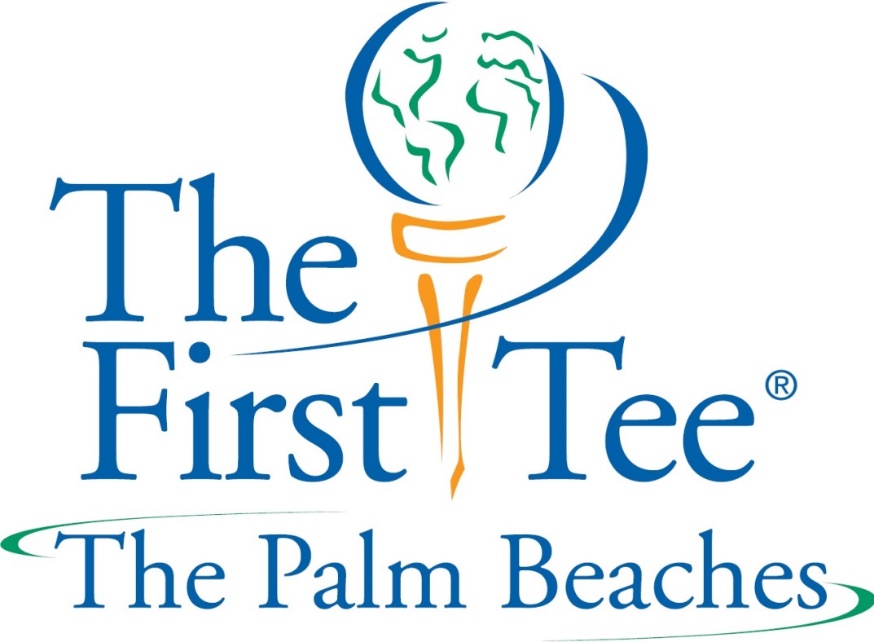 February 23rd through March 9thPlease bring in any golf clubs, bags, shoes and new clothing you wish to donate to the bag drop area.www.thefirstteepalmbeaches.org